Give us a sense of how well prepared you are for the challenges ahead. Please be open about sharing concerns with us, we’ll be able to help if you tell us your concerns. Name:Signature:Job title:Signature:Organisation:Signature:Date:Signature: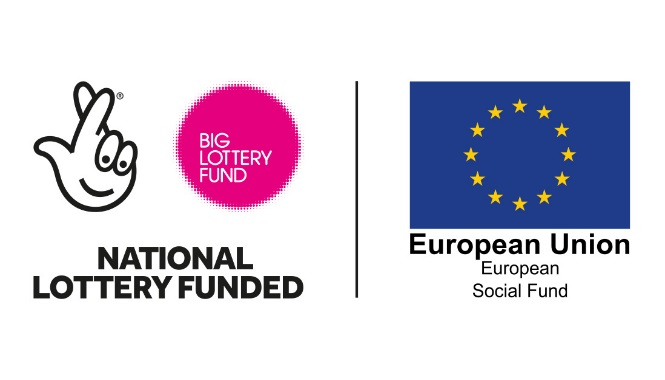 